Permeabilisation buffer: 50 ml: PBS [pH 7.5] (10 x)			5 mlTris-HCl	[pH 8.0]	 (1 M)			5 mlEDTA (0.5)				5 ml Water					35 mlLysozyme 			Permeabilisation mix: Mix PBS, Tris-HCl, EDTA, and water.High conc. lysozyme buffer: Dissolve lysozyme in appropriate buffer volume (50 mg lysozyme to 10 ml buffer). It may be necessary to heat the solution to 37°C. Dilute lysozyme buffer into large buffer volume by adding 1 part lysozyme buffer to 9 parts permeabilisation mix. Final concentration: 1 x PBS0.1 M Tris-HCl0.05 M EDTA0.5 mg/ml LysozymePermeabilisation buffer should not be stored. Prepare in aliquots of 1 ml.rRNA hybridisation buffer40 ml:Dextran sulphate			4 gNaCl (5 M)				7.2 ml Tris-HCl	 [pH 8.0] (1 M)			0.8 ml Water					4 mlNucleic acid blocking reagent (10%)	4 mlSheared salmon sperm (10 mg/ml)	1 mlYeast RNA (10 mg/ml)			1 mlFormamide (100%)			17.5 mlSDS (20%)				40 µlMix dextran sulphate, NaCl, Tris-HCl, and water in a falcon tube and vortex or shake thoroughly to disperse dextran sulphate. Heat solution in waterbath at 37°C-48°C and vortex until dextran sulphate is completely dissolved. Cool the solution down to room temperature. Add nucleic acid blocking agent, sheared salmon sperm, yeast RNA, formamide, and SDS. Adjust volume with water to reach 40 ml if necessary. Vortex to mix. Spin down solution briefly and filter through 0.22µm syringe filter. Final concentration: 10% dextran sulphate0.9 M NaCl20 mM Tris-HCl1% nucleic acid blocking reagent0.25 mg/ml sheared salmon sperm0.25 mg/ml yeast RNA35% formamide0.02% SDSStore in aliquots at -20°C. Reheat to 37°C before use to redissolve precipitate. Prepare several in aliquots of 900µrRNA hybridisation wash buffer:50 ml: *NaCl (5 M) 				700 µl*EDTA [pH 8.0] (0.5 M)			500 µlTris-HCl (1 M)				1 ml Water					up to 50 mlSDS (20%)				25 µlMix *NaCl, *EDTA, and Tris-HCl in 50 ml falcon tube. Add water up the 50 ml mark. Add SDS. Final concentrations: 70 mM NaCl5 mM EDTA20 mM Tris-HCl0.01% SDS* NOTE: Na+ concentrations depend on the amount of formamide used in the hybridisation buffer. The formamide concentration is calculated based on probe properties to achieve a hybridisation temperature of 42°C-50°CThe formamide (FA) concentrations and the corresponding Na+ ions concentrations when washing at 48°C are as follows: 0% FA — 900 mM Na+5%FA— 636 mM Na+ 10% FA — 450 mM Na+ 15% FA — 318 mM Na+ 20% FA— 225 mM Na+ 25% FA— 159 mM Na+ 30% FA — 112 mM Na+ 35% FA — 80 mM Na+40% FA — 56 mM Na+ 45% FA—40 mM Na+ 50% FA— 28 mM Na+ 55% FA — 20 mM Na+ 60% FA — 14 mM Na+Prepare in aliquots of 50 – prepare at least two aliquots per cyclerRNA CARD buffer40 ml: Dextran sulphate 			4 gPBS  [pH 7.4] (10 x)			4 mlNaCl (5 M)				16 mlWater					up to 40 mlNucleic acid blocking reagent (10%) 	400 µlMix dextran sulphate, PBS, and NaCl. Add water up to 40 ml. vortex thoroughly to disperse dextran sulphate. Heat solution in waterbath at 37°C-48°C and vortex until dextran sulphate is completely dissolved. Allow solution to cool down to room temperature and add nucleic acid blocking reagent. Vortex to mix. Spin down briefly. Filter through 0.22 µm syringe filter. Final concentration: 1 x PBS10% dextran sulphate0.1% nucleic acid blocking reagent2 M NaClStore in aliquots at 4°C. Reheat to 37°C before use to redissolve precipitate.Prepare in aliquot of 3 mlGene hybridisation buffer40 ml:Dextran sulphate			4 gSSC (20 x)				10 ml EDTA [pH 8.0] (0.5 M)			1.6 ml  Water					4.4 mlNucleic acid blocking reagent (10%)	4 mlSheared salmon sperm (10 mg/ml)	1 mlYeast RNA (10 mg/ml)			1 mlFormamide (100%)			14 mlSDS (20%)				200 µlMix dextran sulphate, SSC, EDTA, and water in a falcon tube and vortex or shake thoroughly to disperse dextran sulphate. Heat solution in waterbath at 37°C-48°C and vortex until dextran sulphate is completely dissolved. Cool the solution down to room temperature. Add nucleic acid blocking agent, sheared salmon sperm, yeast RNA, formamide, and SDS. Vortex to mix. Spin down solution briefly and filter through 0.22µm syringe filter. Final concentration: 35% formamide5 x SSC10% dextran sulphate0.1% SDS20 mM EDTA1% nucleic acid blocking reagent0.25 mg/ml sheared salmon sperm0.25 mg/ml yeast RNAStore in aliquots at -20°C. Reheat to 42°C before use to redissolve precipitate. Gene hybridisation wash buffer I50 ml: SSC (20 x)				5 mlSDS					250 µlWater					up to 50 mlMix SSC and water in a 50 ml falcon tube. Add SDS. Vortex to mix. Final concentration: 2 x SSC0.1% SDSStore for 1-2 days at 42°CGene hybridisation wash buffer II50 ml: SSC (20 x)				250 µlSDS					250 µlWater					up to 50 mlMix SSC and water in a 50 ml falcon tube. Add SDS. Vortex to mix. Final concentration: 0.1 x SSC0.1% SDSStore for 1-2 days at 42°CGene CARD amplification buffer40 ml: Dextran sulphate			8 gPBS [pH 7.4] (10 x)			4 mlNaCl (5 M)				16 mlWater 					15.6 mlNucleic acid blocking reagent (10%)	400 µlMix dextran sulphate, PBS, NaCl, and water. Vortex or shake thoroughly to disperse dextran sulphate. Heat solution in waterbath at 37°C-48°C and vortex until dextran sulphate is completely dissolved. Allow solution to cool down to room temperature and add nucleic acid blocking reagent. Vortex to mix. Spin down briefly. Filter through 0.22 µm syringe filter. Final concentrations: 1 x PBS20% dextran sulphate0.1% blocking reagent2 M NaClStore in aliquots at 4°C. Reheat to 37°C before use to redissolve precipitate.PhageFISH for DIG-labelled bacterial probesFix liquid samples to glass slidesPlace liquid sample in a 30-50µl droplet on poly-L-lysine coated slideDry in warm incubator for approx. 30 minutes or until the droplet has dried outOPTIONAL: if sample is very dilute add several droplets and repeat drying procedureAdd 1% paraformaldehyde to cover the sample areaIncubate at room temperature for 1 hour Aspirate the paraformaldehyde offRinse samples in PBS for 1 minuteFix faecal samples to glass slidesMix a small faecal sample with 10-20µl PBS (1X) and vortex thoroughlyAllow suspension to settle for 5 minutesTake 10µl of the supernatant and place on coated glass slideSmear the droplet over the slide using a cover slipAllow the sample to dry – this should not take more than 10 minutesOverlay the slides with 1% paraformaldehyde. Ensure the whole sample area is covered (approx. 1ml)Incubate for 1 hour at room temperature or overnight at +4°CAspirate off excess paraformaldehydeWash in PBS for 1 minuteFREEZING POINTPermeabilise cellsAdd lysozyme to permeabilisation bufferOverlay samples with permeabilisation bufferIncubate on ice for 1hWash samples in PBS for 5 minutesWash samples in sterile water for 1 minuteInactivate peroxidasesIncubate samples in 0.01M HCl for 10 minutesWash samples in PBS for 5 minutesWash samples in sterile water for 1 minuteWash samples in 96% ethanol for 1 minuteAllow slides to dry on blotting paper or filter paperrRNA hybridisation of DIG-labelled probesPlace filters in a petri dish and spot up to 100µl hybridisation buffer to cover the filtersTransfer to a humidity chamber with hybridisation buffer soaked paper towelsIncubate for 1 hour at hybridisation temperature______.Mix 1ml gene hybridisation buffer with 1µl of each probe. Vortex to mixPlace one droplet of 30-100µl probe mix on a petri dish for each filterPlace the filters face down in the probe mix dropletsPlace the dish back in the humidity chamber and incubate for 1 hour at 85°CImmediately place the humidity chamber at hybridisation temperature overnightWash filters in gene washing buffer I for 3x1 minute and then 30 minutes at 42°CWash filters in gene washing buffer II for 3x1 minute and then 1.5 hours at 42°CWash filters in PBS for 1 minuteAntibody bindingPlace filters in a petri dish and add antibody blocking solution to cover the filters. Incubate for 30 minutesMove filters to antibody binding solution and incubate for 1.5 hours Wash filters in antibody washing solution for 1 minute and then 3X10 minutesCARD amplificationMix 1ml amplification buffer with 10µl H2O2 and 2µl Alexa tyramides (488). Vortex to mix. Place filters in a petri dish and cover with probe mix by spotting droplets of 30-100µlWash filters in PBS for 1 minute, then 5 minutes and 2x10 minutes at 46°CWash filters in sterile water for 1 minuteWash filters in 96% ethanol for 1 minuteRemove RNasesAdd 10.8ml sterile water, 1.2ml Tris-HCl (1M, pH 8), 15µl RNase I, and 30µl RNase A to a 15ml falcon tubePlace filters in the RNase solution and incubate for 1 hour at 37°CWash filters in PBS for 5 minutesRepeat washWash filters in sterile water for 1 minuteGene hybridisationCover samples with hybridisation bufferTransfer to a humidity chamber with formamide soaked paper towels at the corresponding concentrationIncubate for 1 hour at hybridisation temperature (approx. 46°C)Mix 1ml gene hybridisation buffer with 1µl of each probe. Vortex to mixCover the samples with the hybridisation buffer-probe mixPlace the dish back in the humidity chamber and incubate for 1 hour at 85°CImmediately place the humidity chamber at hybridisation temperature overnightOVERNIGHTWash filters in gene washing buffer I for 3x1 minute and then 30 minutes at 42°CWash filters in gene washing buffer II for 3x1 minute and then 1.5 hours at 42°CWash filters in PBS for 1 minuteAntibody bindingPlace filters in a petri dish and add antibody-blocking solution to cover the filters. Incubate for 30 minutesMove filters to antibody binding solution and incubate for 1.5 hours Wash filters in antibody washing solution for 1 minute and then 3X10 minutesCARD amplificationMix 1ml amplification buffer with 10µl H2O2 and 2µl Alexa tyramides (594). Vortex to mix. Place filters in a petri dish and cover with probe mix by spotting droplets of 30-100µlIncubate at 37°C for 45 minutesWash filters in PBS for 1 minute, then 5 minutes and 2x10 minutes at 46°CWash filters in sterile water for 1 minuteWash filters in 96% ethanol for 1 minuteOPTIONAL FREEZING POINTStainingMix 1ml SlowFade Gold with 1µl 5mg/ml DAPI dye. Apply 5-10µl mix in droplets to each slide. Apply coverglass and carefully press down to seal sample with minimal air bubbles. Seal with clear nail polish on all edges of the sample. Allow to cure completely. Store at -20°C.PhageFISH detailed protocolNecessary materials: Poly-L-lysine coated glass slides with writing areaPencil for writing (DO NOT use sharpie)Pipette tip lids for holding glass slides (one will fit four slides, collect one lid for each condition tested)Humidity chambers (one for each formamide concentration used simultaneously). Anaerobic growth chambers work well. Aluminium foil (to protect samples from light)IceFume hoodIncubator set to 46°CIncubator (or oven) set to 85°CWater bath set to 48°COptimised and diluted Cy-labelled probes (see Optimisation of formamide concentration)Diluted phage probes (see Buffers and Reagents)All buffers (see Buffers and Reagents)Faecal samples of interestIf possible, samples should be submerged in plenty of buffer. Four slides can be submerged in 30-50ml in a pipette tip lid. For washing, very light agitation could be used (e.g. the shaking incubator set to 25rpm). For valuable solutions (like probe-solutions), only cover the sample area and handle with care. Use 500µl-1ml to cover sample area.  All incubations are at room temperature unless specified. DO NOT allow samples to dry unless specified. When working with paraformaldehyde and formamide always work in the hood. After using humidity chambers, allow fumes to evaporate in fume hood overnight. Controls to consider: Faecal sample with no target for the phage probeBefore starting: Prepare buffers (see Buffers and Reagents)Timeframe: 											Day 1												3h20mPrepare samples						30 minutes*Fix samples							1 hour + 10 min (1h incubation)	Prepare permeabilisation buffer and HCl			10-15 min	Prepare ice for permeabilisation				5 min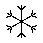 Wash 								5 minPermeabilise cells						1 hour + 10 min (1h incubation)Wash								10 minInactivate peroxidases						15 min (10 min incubation)Wash								5 minDay 2												6h5mPrepare probes							15 minHybridisation of cyanine-labelled probes			3 hours + 10 min (3h incubation)Wash								20 min (15 min incubation)Pre-hybridisation of DIG-labelled probes				1 hour + 15 min (1h incubation)	Prepare probes						20 min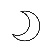 Hybridisation of DIG-labelled probes				1 hour + overnight (1h incubation)Day 3												5h35mWash								2 hours + 15 min (30min + 1.5h incubation)	Prepare antibody washing and CARD buffers		30 minAntibody binding						2 hours + 15 min (30min + 1.5h incubation)	Wash								35 min CARD amplification						1 hour (45 min incubation)Wash								30 minDay 4												1-6hStaining and sealing slides					1 hour*Microscopy							1-5 hours*Total: 								17 hours (not incl. microscopy)								(approx. 12 hours incubation time)								3-5 days*depending on number of samplesFreezing and stopping possible after stepOvernight incubation after stepProtocol: Fix faecal samples to glass slidesMix a loopful faecal sample with 10-20µl PBS (1X) and vortex thoroughlyAllow suspension to settle for 5 minutes to avoid large debrisTake 10µl of the supernatant and place on coated glass slideSmear the droplet thinly over the slide using a cover slip (avoid smearing all the way to the edges)Allow the sample to dry – this should not take more than 10 minutes (if not dry after 10 minutes, aspirate off excess liquid)Work in fume hood. Overlay the slides with 1% paraformaldehyde (PFA). Ensure the whole sample area is covered (approx. 1ml). Incubate for 1 hour at room temperature in the fume hood. This incubation should NOT exceed 1 hour!Aspirate off excess PFAWash in PBS for 1 minute (if a lot of PFA remains on the sample, rinse twice in PBS)FREEZING POINT – if necessary, samples can be rinsed in sterile water and 96% ethanol and air dried before freezing in closed box covered with aluminium foil at -20°C. Permeabilise cellsAdd lysozyme to permeabilisation bufferOverlay samples with permeabilisation bufferIncubate on ice for 1hDiscard permeabilisation bufferWash samples in PBS for 5 minutesWash samples in sterile water for 1 minuteInactivate peroxidasesIncubate samples in 0.01M HCl for 10 minutesWash samples in PBS for 5 minutesWash samples in sterile water for 1 minuteWash samples in 96% ethanol for 1 minuteAllow slides to dry on blotting paper or filter paperFREEZING POINT – if necessary, samples can be frozen after drying. Store in closed container covered with aluminium foil at -20°C. Cy-labelled probe hybridisation (16S rRNA probes)Work in fume hood. Place a paper towel in the bottom of the hybridisation chamber and soak in formamide/milliQ solution corresponding to the hybridisation buffer concentration. Overlay samples with hybridisation buffer-probe mix at 0.5ng/µl of each probe and close humidity chamber. Incubate at 46°C for 3 hoursPrepare the washing buffer – heat to 48°CWork in fume hood. Overlay the samples with washing buffer and incubate for 15 minutes at 48°C (in humidity chamber to avoid formamide fumes)Wash samples in sterile waterAllow samples to dryFREEZING POINT – if necessary, samples can be frozen after drying. Store in closed container covered with aluminium foil at -20°C.Phage probe hybridisationWork in fume hood. Place a paper towel in the bottom of the hybridisation chamber and soak in formamide/milliQ solution corresponding to the hybridisation buffer concentration. Overlay samples with hybridisation buffer (no probes!) and close humidity chamber (500µl per slide). Incubate for 1 hour at 46°CCover the samples with hybridisation buffer-probe mix at 10pg/µl of each probe (500µl per slide). Place the dish back in the humidity chamber and incubate for 1 hour at 85°CImmediately place the humidity chamber at hybridisation temperature overnightWash slides in gene washing buffer I for 3x1 minute and then 30 minutes at 42°CWash slides in gene washing buffer II for 3x1 minute and then 1.5 hours at 42°CWash slides in PBS for 1 minuteAntibody bindingCover slides with antibody-blocking solution. Incubate for 30 minutesDiscard antibody-blocking solution and cover with antibody binding solution. Incubate for 1.5 hours Wash slides in antibody washing solution for 1 minute and then 3X10 minutesCARD amplificationMix 1ml amplification buffer with 10µl H2O2 and 2µl Alexa tyramides (488). Vortex to mix. Cover slides with CARD buffer-tyramide mix (approx. 500µl per slide). Incubate at 37°C for 45 minutesWash slides in PBS for 1 minute, then 5 minutes and 2x10 minutes at 46°CWash slides in sterile water for 1 minuteWash slides in 96% ethanol for 1 minuteFREEZING POINTStaining and embeddingMix 1ml SlowFade Gold antifade reagent with 1 5m/ml DAPI (final concentration 5µg/ml, can be stored at room temperature)Place 10µl solution in small droplets on the slidesPlace coverslip and press down gently to remove air pockets without disturbing the sample areaSeal edges with clear nail polishSamples can now be stored at -20°C in covered container indefinitely